Анонсирование продажи имущества, расположенного  по адресу:  Новгородская область, Новгородский район, Подберезское сельское поселение, д.Подберезье( собственник - АО «Газпром газораспределение Великий Новгород»)АО «Газпром газораспределение Великий Новгород» сообщает о намерении реализовать имущество, расположенное по адресу: Новгородская область, Новгородский район, Подберезское сельское поселение, д.Подберезье:А также приглашает заинтересованных лиц принять участие в торгах в форме аукциона, открытого по составу участников, с пошаговым повышением начальной цены, проводимый в электронной форме. Аукцион проводится посредством торговой площадки в порядке, предусмотренном статьями 447 – 449 Гражданского кодекса Российской Федерации, документацией аукциона и в соответствии с Регламентом электронной торговой площадки ЭТП ГПБ  С указанным  Регламентом можно ознакомиться на сайте: www.etpgpb.ru.Описание недвижимого имущества:Фотографии имущества:Место нахождения имущества: Новгородская область, Новгородский район, Подберезское сельское поселение, д.ПодберезьеКонтактные данные:продавца (собственника) имущества: Акционерное общество «Газпром газораспределение Великий Новгород» (АО «Газпром газораспределение Великий Новгород»).Место нахождения, почтовый адрес: 173015, Новгородская обл., г. Великий Новгород, улица Загородная, дом 2, корпус 2.№Наименование имущества, кадастровый (условный) номер, по свидетельствуНаименованиеосновного средства, в соответствии с бухгалтерским учетом1 Здание бытового помещения (контора), назначение: нежилое, 1-этажный, общая площадь 112 кв. м, инв. № 1901510, лит. Б, адрес объекта: Новгородская область, Новгородский район, Подберезское сельское поселение, д. Подберезье, КН 53-53-10/027/2008-439 Бытовое помещение (контора) 1-но этажное (Подберезье) (S=112 кв. м)2 Земельный участок, категория земель: земли населенных пунктов, разрешенное использование: для производственных и бытовых помещений, общая площадь 473 кв. м, адрес объекта: Новгородская область, Новгородский район, д. Подберезье, ул. Волховская, д.2а, КН53:11:1300109:181 Земельный участок п. Подберезье, ул. Волховская, д.2а (общая площадь – 473 кв. м)Деревня Подберезье  относится к Трубичинскому сельскому поселению, расположена в 15 км от областного центра - города Великий Новгород. Является административным центром Подберезского поселения, численность населения около 2866 человек. На территории поселения имеются действующие предприятия - Новгородская нефтебаза «Новгороднефтепродукт» ОАО «Сургутнефтегаз», Птицефабрика, завод по производству древесно-стружечных плит ООО «ИКЕА Индастри Новгород», асфальтовый завод Австрийского концерна Strabag (производство асфальтобетонных смесей), Мебельная фабрика по производству мебели из ДСП ООО «ИКЕА Индастри Новгород».Характеристика  земельного участка:- земельный участок с кадастровым номером   КН53:11:1300109:181, расположенный по адресу: Новгородская область, Новгородский район, Подберезское сельское поселение, д. Подберезье, ул. Волховская, д.2а, Общая площадь 473  кв. м; категория земель - земли населенных пунктов, разрешенное использование: для  производственных и бытовых помещений.Характеристика имущества:Характеристика имущества:Характеристика имущества:Характеристика имущества:Здание бытового помещения (контора)Здание бытового помещения (контора)Здание бытового помещения (контора)Здание бытового помещения (контора)Год постройки1982ПерекрытияжелезобетонныеНазначениеНежилоеФундаментыБетонный ленточныйЭтажность1МусоропроводнетСтеныкирпичныеполыЦементные, линолеумПерегородкиимеютсяПрилегающая территорияНе благоустроенаПлощадь 112Входная дверьметаллическаяСтроительный объем (м)472,0коммуникацииЦентральное отопление, канализация, водопровод, электричество Фотографии:Фотографии: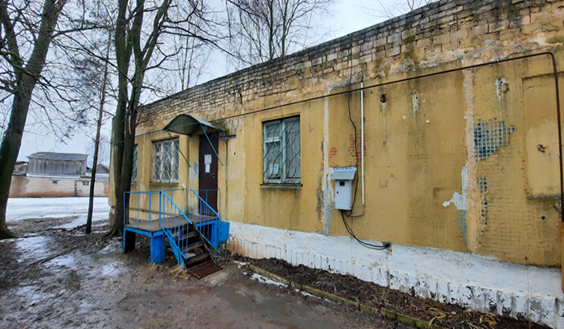 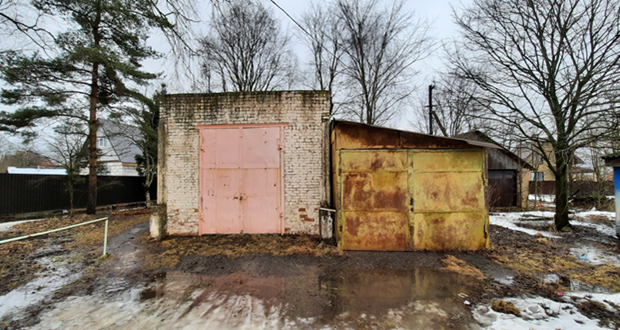 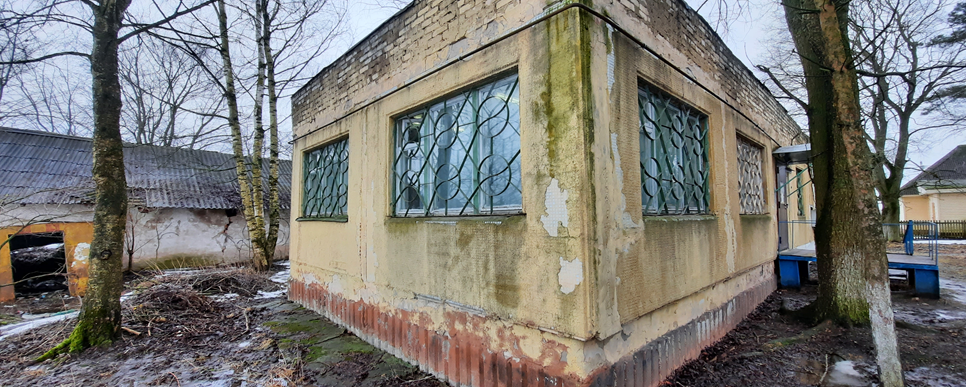 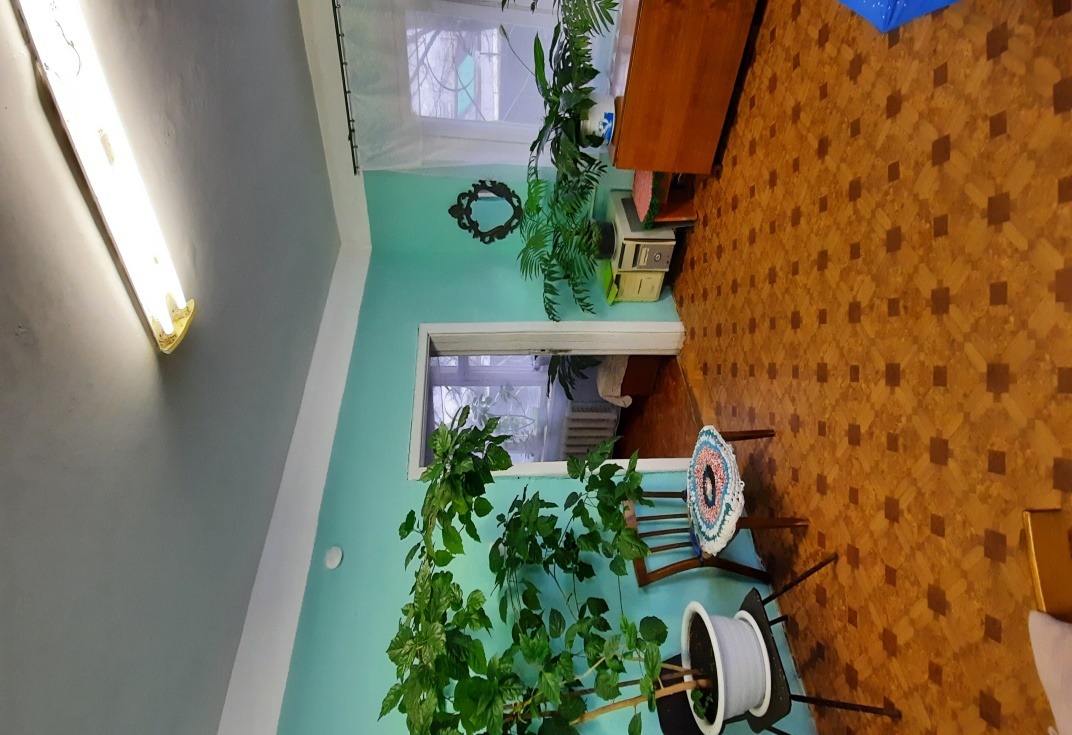 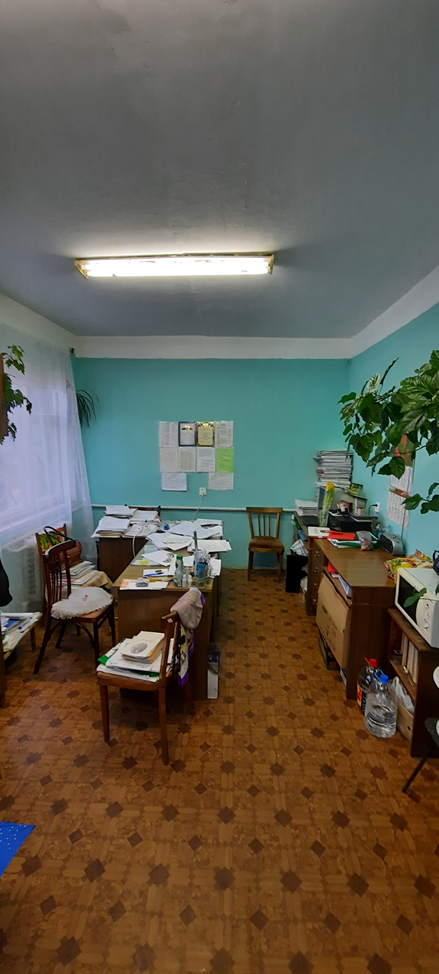 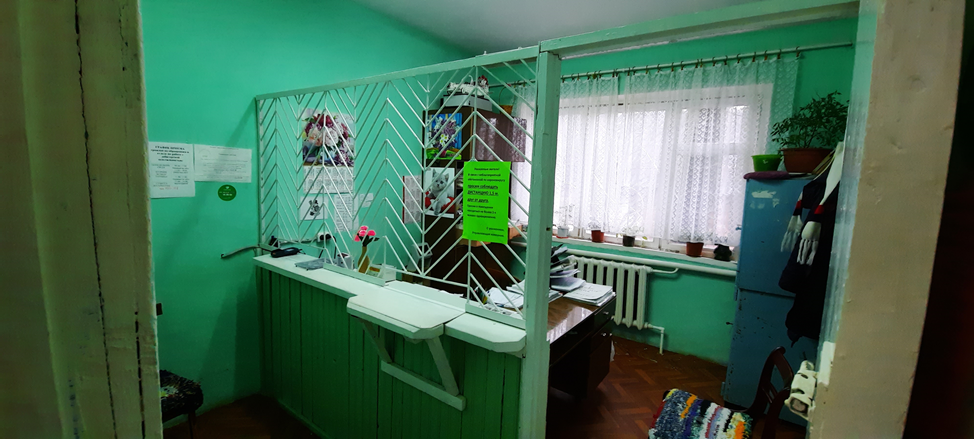 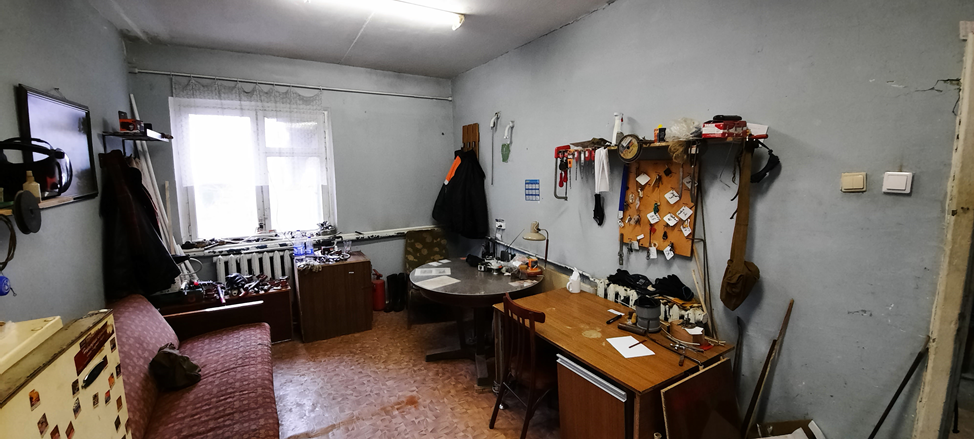 Баринова Людмила Александровна, тел. (8-8162) 67-23-44 BarinovaLA@oblgas.natm.ru Колоколова Елена Ивановна, тел. (8-8162) 67-23-44 KolokolovaEI@oblgas.natm.ruОрганизатор аукциона: Общество с ограниченной ответственностью «Электронная торговая площадка ГПБ» (ООО ЭТП ГПБ), 117342, г. Москва, ул. Миклухо-Маклая, д. 40.Контактные телефоны: 8-800-100-66-22, 8-495-276-00-51 доб.218, контактное лицо – Юпенина Татьяна Юрьевна, e-mail: t.yupenina@etpgpb.ruДокументация об аукционе в электронной форме размещается в сети Интернет на сайте: ЭТП ГПБ http://etpgpb.ru, (https://etp.gpb.ru). 